Presented by:  Lynn DeVries, MS 		  Extension Educator		  Nebraska ExtensionSponsored by:   	 and	Head Start Child and Family Development Program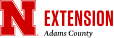 Location: 	Dates:Adams County Assembly Room	Eight Week Series: August 16, 23, 30, Sept. 6, 300 North St. Joseph                                                13, 20, 27, and Oct 4 Hastings, NE (South Entrance)Times: 6:30-8:00 p.m.					Cost: $80.00 per person or $60.00 per couple								Our sponsors graciously offset the Cost.Registration Deadline: August 9, 2017Who should attend: Parents or caregivers of young children from Birth to age EightHow to register: Call Lynn at Nebraska Extension, Adams County: (402)461-7209At times all parents feel lost or without a clue about what our child might need from us. Imagine what it might feel like if you were able to make sense of what your child was really asking from you. The Circle of Security® Parenting™ program is based on decades of research about how secure parent-child relationships can be supported and strengthened.Learning Objectives of the Training:•	Understand your child’s emotional world by learning to read the emotional needs•	Support your child’s ability to successfully manage emotions •	Enhance the development of your child's self esteem•	Honor your innate wisdom and desire for your child to be secureI am excited to bring this superior research and evidence based program to our community. I hope you will consider making a commitment to strengthening your parent/child relationships by joining me in this self-reflective series.  Please give me a call if you are considering attending. I would be happy to visit with you and answer your questions.       Lynn